ΕΠΑΝΑΛΗΨΗ ΣΤΗ ΓΛΩΣΣΑ1.Υπογραμμίζω το υποκείμενο στις παρακάτω προτάσεις.Ο κηπουρός ποτίζει τον κήπο.Τα παιδιά  γράφουν ορθογραφία.Η δασκάλα διόρθωσε τις ασκήσεις.	Ο σκύλος γαβγίζει δυνατά. Η βροχή πέφτει στις στέγες των σπιτιών.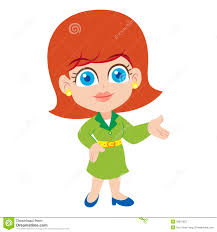 2.Υπογραμμίζω το αντικείμενο στις παρακάτω προτάσεις.Ο άνεμος ξερίζωσε το δέντρο.Τα παιδιά πλένουν καλά τα χέρια τους.Η μαμά ετοιμάζει το τραπέζι.Τα παιδιά ακούν μουσική.Ο σκύλος κούνησε την ουρά του.3.Γράφω την ερώτηση που ταιριάζει σε κάθε απάντηση.Πώς σε λένε;Με λένε Παύλο.Πού μένεις;Μένω στην οδό Δημοκρατίας 567.Ποιο είναι το αγαπημένο σου φαγητό;Το αγαπημένο μου φαγητό είναι τα μακαρόνια με κιμά.4.Βάζω σε αλφαβητική σειρά τις λέξεις.καράβι, όνειρο, άνοιξη, παράθυροάνοιξη, καράβι, όνειρο, παράθυροχαμόγελο, βροχή, μαθητής, ελπίδαβροχή, ελπίδα, μαθητής, χαμόγελο5.Γράφω τις παρακάτω προτάσεις στον άλλο αριθμό.Ο μαθητής παίζει στην αυλή του σχολείου.Οι μαθητές παίζουν στις αυλές των σχολείων. Ο κήπος γέμισε λουλούδια.Οι κήποι γέμισαν λουλούδια.Το μάθημα θα αρχίσει σε λίγο.Τα μαθήματα θα αρχίσουν σε λίγο.6.Βάζω τα ουσιαστικά στην στήλη που ταιριάζουν.άνοιξη, τραπέζι, άνεμος, μολύβι, θόρυβος, δασκάλα, φύλλο, μαθητής, λίμνη, χαμόγελο, συντροφιά, άνθρωποςαρσενικάθηλυκάουδέτεραάνεμοςάνοιξητραπέζιθόρυβοςδασκάλαμολύβιμαθητήςλίμνηφύλλο άνθρωποςσυντροφιάχαμόγελο